МКДОУ Детский сад п. Кедровый Красноярского краяОтчёт о реализации проектапо нравственно-патриотическому воспитанию в старшей группе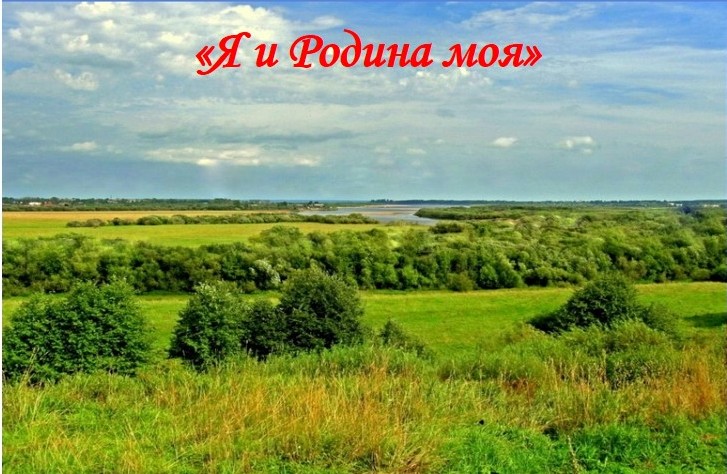 Воспитатели: Сучкова А.В.Карагулян Л, ЦИменно на основе любви к малой Родине, к семье, к дому основывается патриотизм. Постепенно любовь и гордость от малого расширяются, и переходят в любовь к своему государству и гордость за историю своей страны.Данный долгосрочный проект был апробирован в рамках «МКДОУ п. Кедровый» в 2019 году с января по май с детьми старшего дошкольного возраста в специально организованной деятельности; самостоятельной детской деятельности; деятельности детей и родителей.В ходе реализации проекта, созданная развивающая среда, помогла осуществить основные направления музейной педагогики. А самое главное были созданы необходимые условия реализации проекта:интерес детей и родителей;методические разработки,интеграция со специалистами детского сада.Перед тем как начать работу была поставлена цель: Воспитание нравственно-патриотических чувств у детей старшего дошкольного возраста через систематизацию знаний  о своей семье, о детском саде, об улице на которой ребенок живет, родном посёлке, о своей стране. Ориентировать родителей воспитанников на патриотическое воспитание детей в семье.Исходя из этой цели, были поставлены следующие задачи:Сформировать у детей представления о семье, доме, детском саде, улице и посёлке, в котором они живут, о стране.Освоение   системы знаний, умений и навыков, обеспечивающих становление ребенка, как субъекта разнообразных  видов деятельностиВоспитание   нравственно-патриотических  и эстетических чувств,  эмоционально-ценностного позитивного отношения к себе и окружающему мируФормирование нравственно-патриотических  чувств, посредством  ознакомления детей с произведениями пейзажной живописи, народного декоративно-прикладного искусства, архитектуры и музыкальных произведений.Развитие  личности дошкольника, его творческих способностей, формирование желания и умения к познанию.Нами были выделены основные этапы работы над проектом:1 этап     Изучение опыта других дошкольных образовательных учреждений    Подбор методического материала, художественной литературы, музыкального       репертуара, наглядности.2 этап    Реализации проекта согласно плану мероприятий с детьми и родителями.3 этап
     Анализ деятельности по реализации проекта.4 этап 
     Презентация результатов деятельности.Проект был разделён на пять взаимосвязанных разделов:1. «Мой дом, моя  семья»2. « Мой детский сад»3. «Моя улица, мой двор»4. «Мой посёлок Кедровый»5. «Моя страна Россия»Планирование проектной деятельности осуществлялось по  основным направлениям дошкольного образования:- Познавательно-речевое развитие- Художественно-эстетическое развитие- Физическое развитие- Социально - личностное  развитиеПланирование носило тематический характер, тема одного месяца  включало содержание одного образовательного блока. Были определены также формы взаимодействия с детьми и родителями:Формы взаимодействия  с детьми:образовательная деятельность;совместная деятельность детей и педагогов;экскурсия;чтение художественной литературы;беседы, ситуативные разговоры;слушание музыки;игры (дидактические, ролевые, хороводные, подвижные и  коммуникативные)презентацииФормы взаимодействия  с родителями:консультации  по проблемам патриотического воспитания детей;сотворчество детей и родителей.На первом этапе работы проекта, после изучения опыта работы других ДОУ, были разработаны такие формы и методы реализации проекта:Январь - «Мой дом, моя  семья»Познавательное занятие «Моя семья»Беседа «Мой дом»Составление рассказов на тему: «Моя семья»Экскурсия по фотовыставке «Наши мамы»Заучивание стихотворения Я. Акима «Моя родня»Рисование: «Нет на свете краше мамочек наших» (портреты) выставка детского рисункаПрослушивание аудиозаписей: «Разноцветная семья», «Вся моя семья»Подвижная игра "Змейка-папа, змейка-мама, змейка вся моя семья"Пальчиковая гимнастика «Семья»Сюжетно-ролевая игра "Мамины помощницы"  Чтение сказки "Сестрица Аленушка и братец Иванушка"Словесно-дидактические игры по развитию речи: «Родственные отношения», «Назови, как тебя дома ласково называют»Лепка «Наша семья отдыхает»Выставка детских рисунков «Моя семья» Февраль - «Мой детский сад»  Решение проблемных ситуаций «Что такое хорошо, и что такое плохо…»Дидактическая игра "Кто больше назовет ласковых слов для своих  друзей"Просмотр сказки «Три поросёнка»Словотворчество на тему: «Детский сад – это… »Чтение стихотворения И. Гуриной «Мой любимый детский сад»Экскурсия по детскому садуРисование: «Детский сад будущего»Прослушивание аудиозаписей: «Наш детский сад», «Чудеса в саду»Хороводная игра «Каравай»Подвижная игра «Дружба»Проблемная ситуация «Почему игрушки обиделись?»Коллективное дело: ремонт порванных книг, коробокСюжетно-ролевая игра «Детский сад»Коммуникативная игра  «Бабушка  Маланья»Сотворчество детей с родителями: книжка - малышка «Мой любимый детский сад»Март - «Моя улица, мой двор»Беседа «Природа родного края»Словесно-дидактические игры: «Раз, два, три, четыре, пять…про кого хочу сказать», «Исправь Незнайку»Хороводная игра «Карусель во дворе»Коммуникативная игра « Кто в домике живет?»Составление рассказов на тему: «Что я видел на нашей улице»Экскурсия «Улица, на которой расположен детский сад»Рассматривание схем безопасного маршрута от дома до детского садаКонструирование  «Дома на нашей улице»Малоподвижная игра «Колечко»П/И «Цветные автомобили на моей улице»Рисование «Зимняя берёза под моим окном»Д/И «Улица, на которой я живу»Сюжетно-ролевая игра  «В гости к другу-соседу»Совместная с родителями выставка работ по аппликации «Мой двор»Апрель - «Мой посёлок Кедровый»Сюжетно-ролевая игра «Мы идём на нашу почту»Рассказы детей: «Где я люблю бывать?», «Самое красивое место в Кедровом»Д/И «Перекрёсток» использование макета посёлкаП/Игра – аттракцион «Внимание, пешеход!»Создание фотоальбома «Достопримечательности  Кедрового»Заучивание стихотворения «Вот моя деревня…»Словесно-дидактические игры: «Закончи предложение»Рассматривание репродукции  картин  местных художников Познавательное занятие «История  родного  посёлка»Рисование: «Мой любимый Кедровый»Настольно-печатная игра «Люби и знай свой край»Дидактическая игра «Заселим реку Качу»Консультация для родителей «Как воспитать маленького патриота» Экскурсия по родному посёлку, с фото-сессиейФоторепортаж «Это мой, это твой, это наш посёлок Кедровый»Май - «Моя страна Россия» Познавательное занятие «Россия – Родина моя»Словесно-дидактические игры: «Кем быть?», «Сложи картинку и придумай рассказ»Презентации «Наша Родина - Россия», «Символы России»Чтение о столице нашей Родины - МосквеРассматривание кукол в народных костюмахЛепка: «Флаг России»Рисование: «Парад Победы»Прослушивание: гимна РФ, народных песенВыставка рисунка «С чего начинается Родина»Русские народные игры:   «Гуси лебеди»,  «Карусель,  «У медведя во бору»Д/И «Народные промыслы»Режиссерская игра «Армия»Просмотр мультфильма « Мы живём в России»Чтение русских народных  сказок: «Гуси-лебеди», «Иван-царевич и серый волк»Экскурсия к обелиску погибшим воинам-ракетчикам в КедровомКонсультация для родителей «Как рассказать детям про войну»Создание в группе мини-музеев на темы: «Олимпиада 2019»,  «Боевой славы»Экскурсия в музей Боевой славы ракетной дивизии п. КедровыйСтенгазета «Они защищали Родину» В ходе реализации проекта на втором этапе совместно с родителями и детьми собирали информацию, материал по проекту. Проводили образовательные ситуации, игры, наблюдения, развлечения – все мероприятия основной части проекта. Родителям и детям давали домашние задание – выполнение самостоятельных, творческих работ (поделки, рисунки, фотографии, информации).Были проведены и апробированы следующие образовательные области:Познавательно-речевое развитие осуществлялось через:-  НОД «Моя семья», «История родного посёлка», «Россия – Родина моя»;- беседы «Мой дом», «Природа родного края»;- чтение сказки «Сестрица Алёнушка и братец Иванушка», «Гуси лебеди», «Хаврошечка», рассказов о столице нашей Родины – Москве и о героях ВОВ;- просмотр сказки «Три поросёнка»;- заучивание стихотворений Я. Акима «Моя родня», «Вот моя деревня», И. Г. Гурина «Мой любимый детский сад»;- составление рассказов на тему: «Моя семья», «Что я видел на нашей улице», рассказы детей: «Где я люблю бывать?», «Самое красивое место в Кедровом», словотворчество на тему «Детский сад – это …»;- словесно-дидактическая игра « Кто больше назовёт ласковых слов для своих друзей»;- проведение экскурсий: по фотовыставке «Наши мамы»,  по детскому саду,  по родному посёлку с фотосессией, «Улица, на которой расположен наш детский сад», к обелиску погибшим воинам – ракетчикам, в музей «Боевой славы» ракетной дивизии п. Кедровый;- просмотр презентаций «Наша Родина – Россия», «Символы России» , «Детям о ВОВ», развивающих мультфильмов «Мы живём в России».Художественно-эстетическое развитие проходило в форме:- лепки «Наша семья отдыхает», «Дом моей семьи», «Флаг России»;- рисования «Нет на свете краше мамочек наших», « Моя семья», «Детский сад будущего», «Зимняя берёза под моим окном», «Мой любимый Кедровый», «Парад Победы!», «С чего начинается Родина»;- аппликации и конструирования «Дома на нашей улице», «Мой двор»;- прослушивание аудиозаписей «Разноцветная семья», «Вся моя семья», «Наш детский сад», «Чудеса в саду», гимна РФ, народных песен;- рассматривание кукол в народных костюмах, репродукции картин местных художников, схем безопасного маршрута от дома до детского сада;- Создание фото-альбома «Достопримечательности Кедрового»;- изготовление книжки-малышки «Мой любимый детский сад» совместно с родителями.Физическое развитие осуществлялось через:- подвижные игры «Змейка-папа, змейка-мама, змейка вся моя семья», «Моя семья», «Цветные автомобили на моей улице», «Дружба»; - игра-аттракцион «Внимание, пешеход!»;- хороводные игры: «Каравай», «Карусель во дворе»;- пальчиковая гимнастика «Семья»;- русские народные игры «Гуси лебеди», «У медведя во бору», «Карусель», «Золотые ворота».Социально-личностное развитие включало в себя такие формы работы, как:- коммуникативные игры: «Кто в домике живёт?», «Бабушка Маланья», «Колечко»;- решение проблемных ситуаций «Что такое хорошо, и что такое плохо…», «Почему игрушки обиделись?»;-режиссёрские и сюжетно-ролевые игры: «Армия», «Мамины помощницы», « Детский сад», «В гости к другу-соседу», «Мы идём на нашу почту»;- коллективное дело: ремонт порванных книг и коробок от игр;- настольно-печатные и дидактические игры: «Люби и знай свой край», «Заселим реку Качу», «Народные промыслы», «Улица на которой я живу», «Сложи из частей символ универсиады», «Собери флаг России».По работе с родителями подготовили консультацию «Как воспитать маленького патриота», «Как рассказать детям про войну». Родители вместе с детьми изготовили: книжку - малышку «Мой любимый детский сад», участвовали в выставке совместных работ по аппликации «Мой двор», принимали активное участие в создании стенгазеты «Они защищали Родину», помогали пополнять развивающую среду мини-музеев группы.В завершении данного этапа подвели итог с детьми на тему «Родина», где дети показали свои знания о Российской государственной символике; главном городе России – Москва, её достопримечательностях; народных промыслах России; пословицах и поговорках русского народа.В группе создан патриотический уголок. Мини-музей народной игрушки, коллекция военной игрушки, атрибуты военной и морской формы, для сюжетно-ролевых игр, мини-музей «Боевой славы», Мини-музей «Олимпиады 2019».Результат проделанной работы позволяет сделать вывод, что использование проектного метода в целях формирования нравственно-патриотических качеств у дошкольников является действенным и эффективным. Весь смысл данного проекта заключается в том, что он помогает связать обучение с жизнью, формирует навыки исследовательской деятельности, развивает познавательную активность, самостоятельность, творчество, умение планировать, работать в коллективе. Такие качества способствуют дальнейшему успешному обучению в школе.Подводя итоги, хочется отметить результаты проекта: у детей появилось- позитивная установка на восприятие патриотического материала,- осознание патриотического чувства в формировании взаимоотношений со взрослыми и сверстниками,- повышенный интерес к истории своего посёлка, страны,- бережное отношение к природе своего края,-  освоение доступных знаний детей в символах родного поселения, государства- ощущение любви к своему родному краю и государству, семье, детскому саду,- осознанное желание быть полезным своей Родине.-  проявление благодарности, заботливости и внимания по отношению к родителям, и взрослым наставникам, повышение значимости семьи в своей жизни.У родителейактивизация участия совместно с детьми в жизнедеятельности ДОУ, в игровой и художественно-творческой деятельности нравственно-патриотического воспитания;проявление позиции активных участников воспитательно - образовательного процесса, выход на позиции партнеров.Мы очень надеемся, что проводимая работа поможет детям испытывать любовь и привязанность к родному дому, семье, городу, краю; испытывать гордость и уважение за свою нацию, русскую культуру, язык, традиции, гордиться своим народом, его достижениями, научит любоваться природой, бережно относиться к ней.Фото-отчёт о реализации проектаПарад на 9мая в детском саду – группа №7 «Морячок»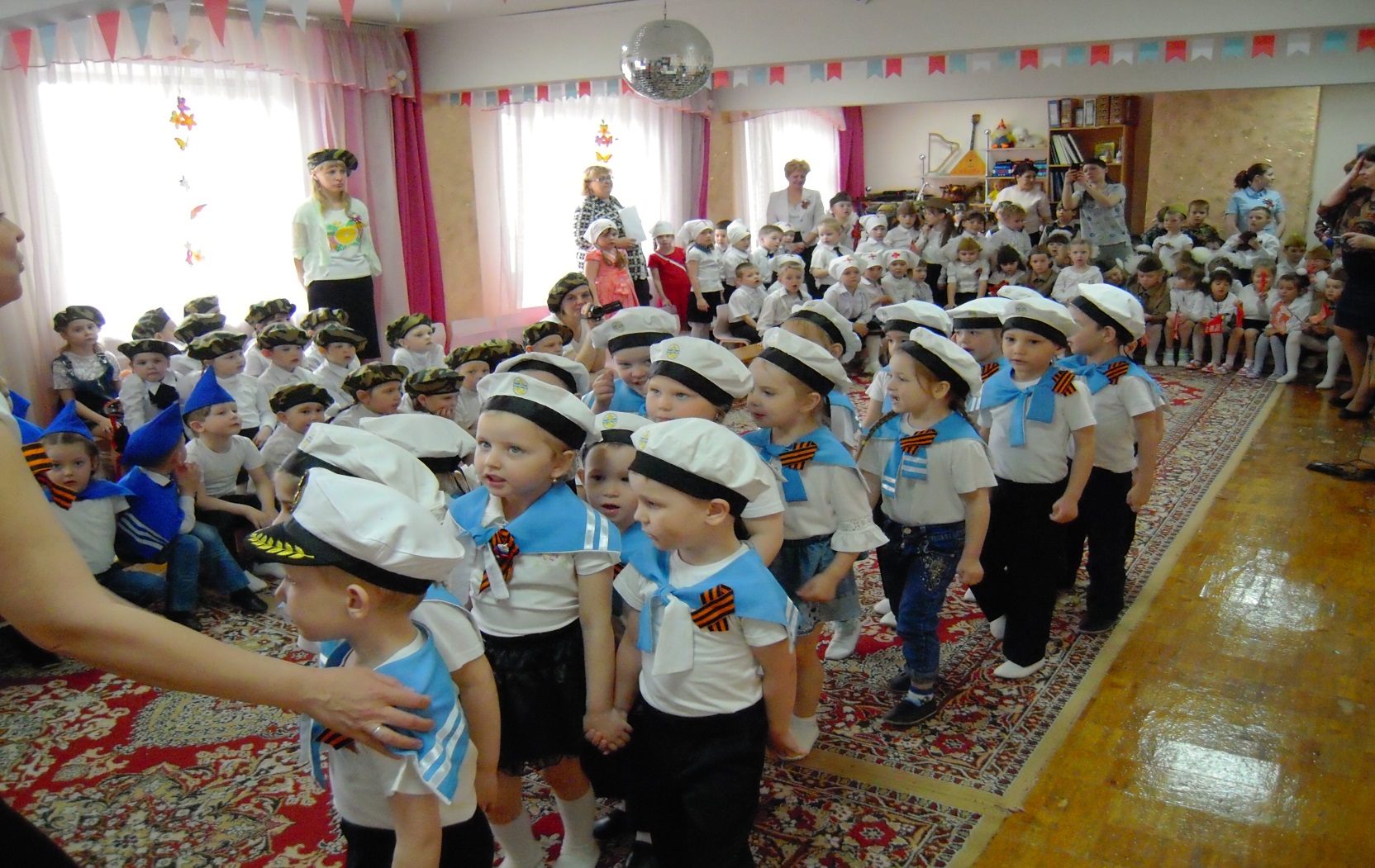 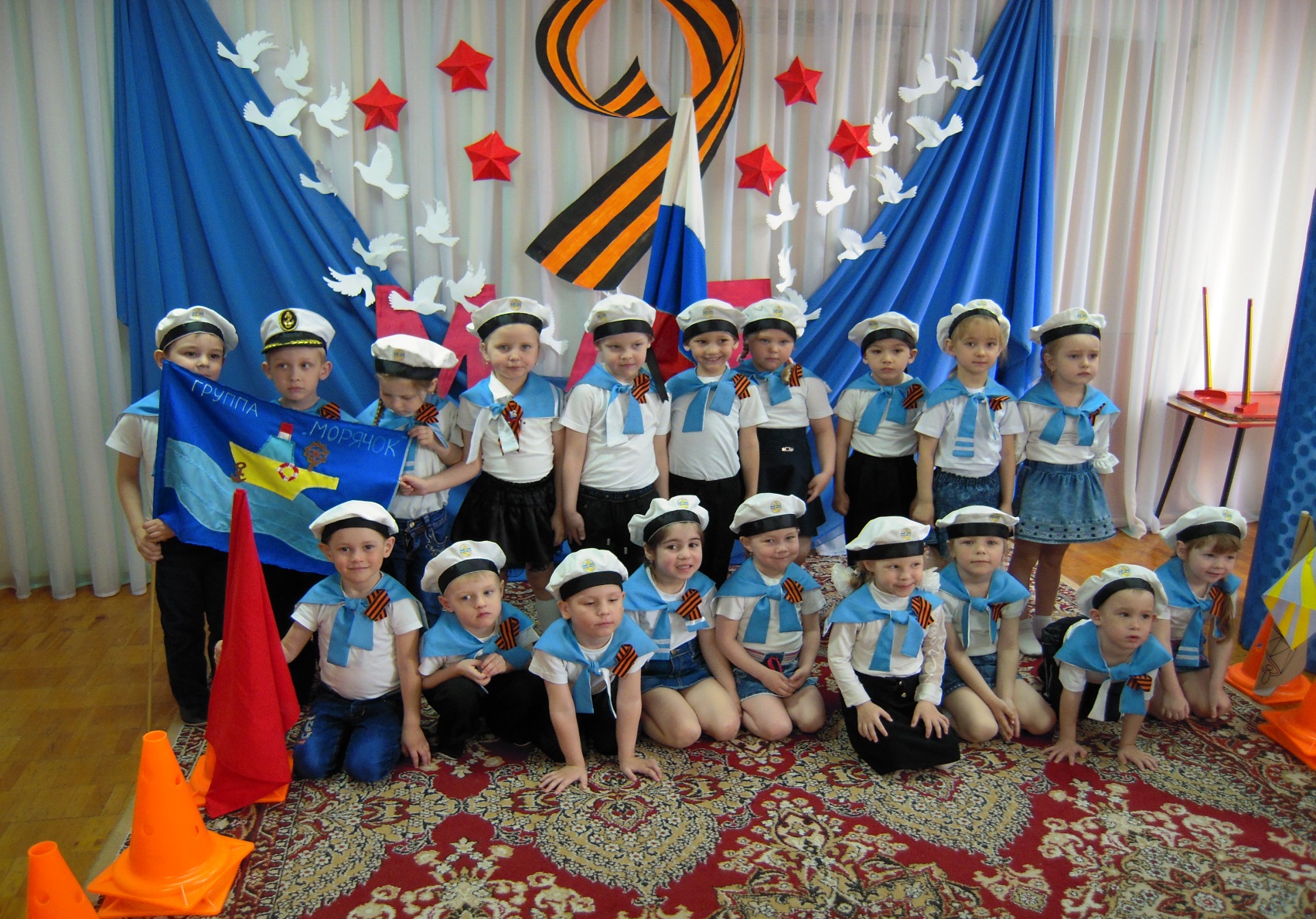 Экскурсия в музей Боевой славы в ДКЭкскурсия к обелиску погибшим воинам-ракетчикам в КедровомМини-музей Боевой славы в группеМини-музей Универсиады 2019 в Красноярске и Патриотический уголок Сюжетно-ролевые игры на военно-патриотическую тему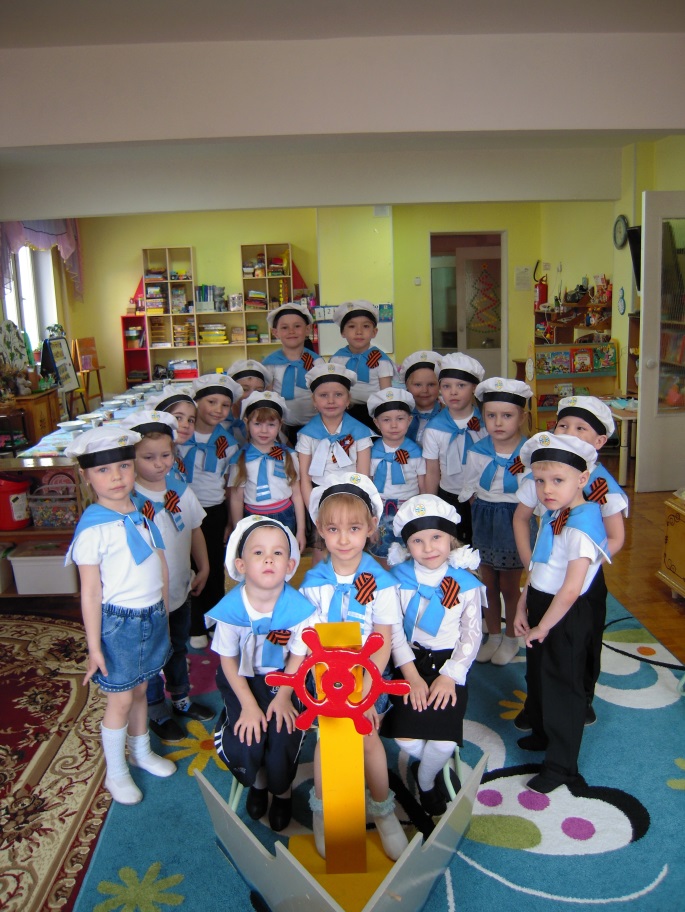 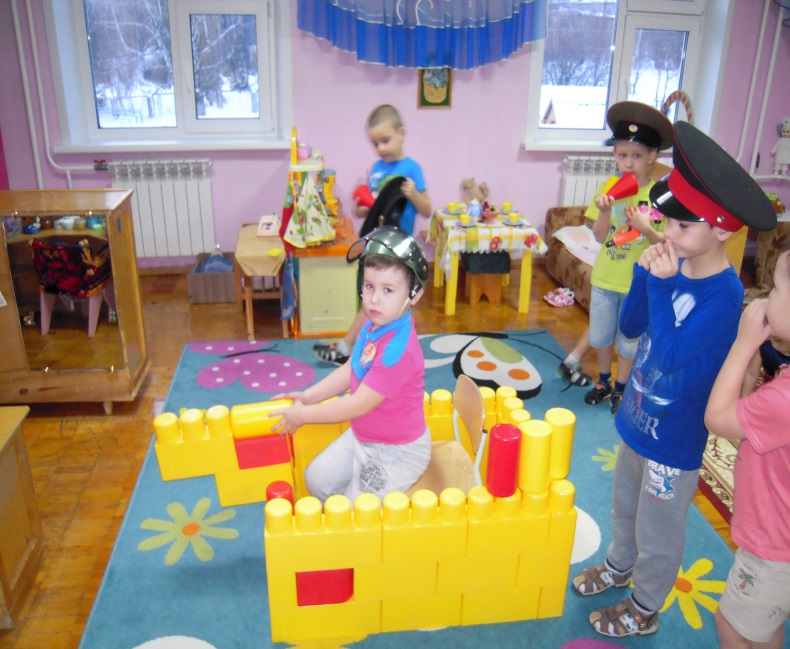 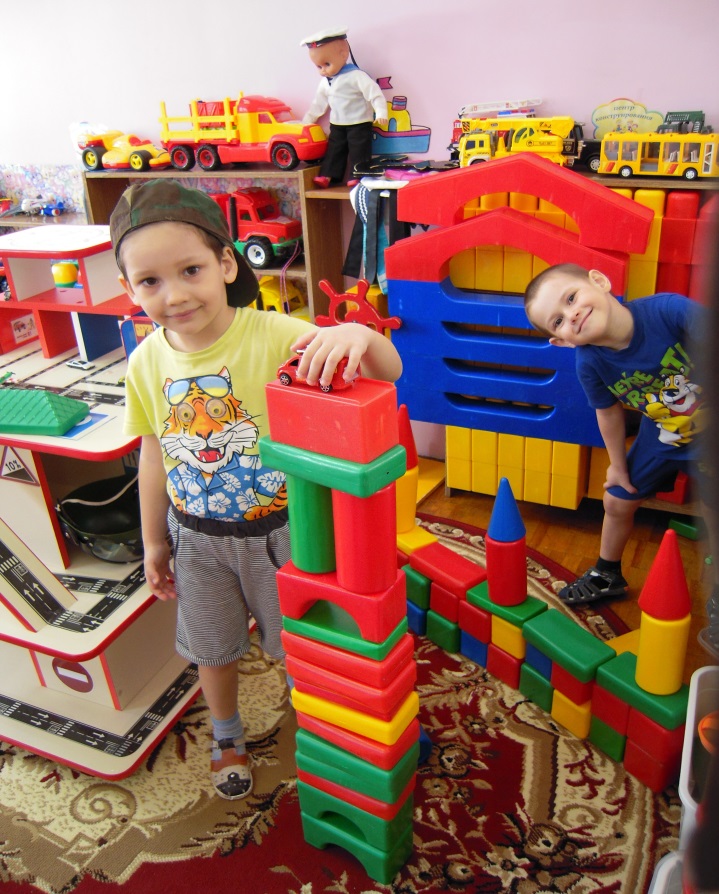 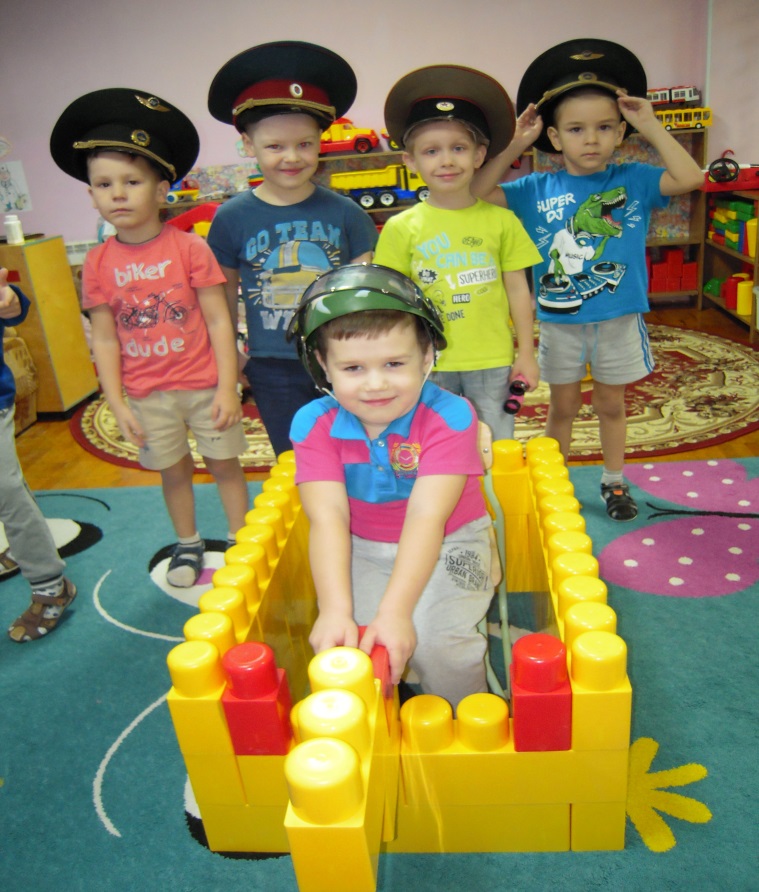 Строительные игры «Дом моей семьи»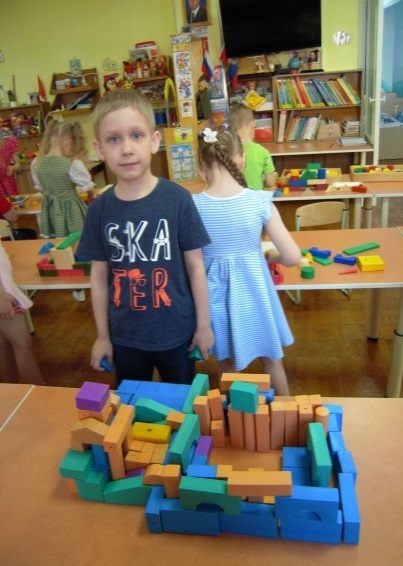 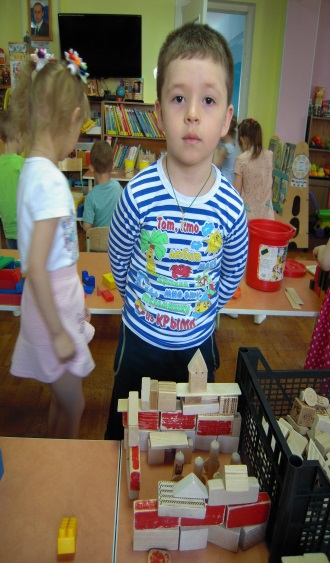 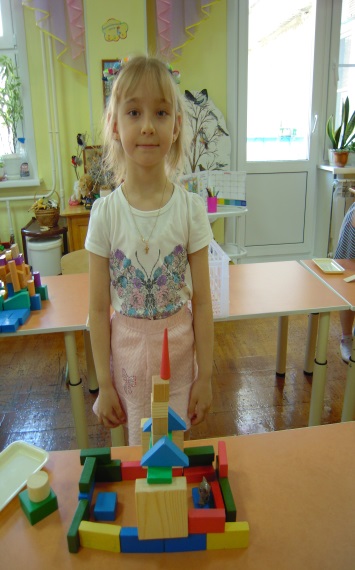 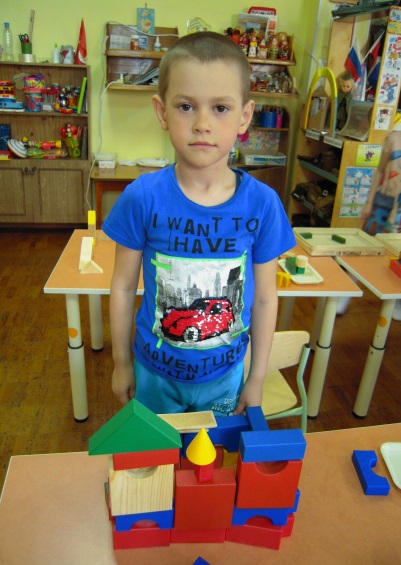 Стро